ГРОЗНЕНСКИЙ ГОСУДАРТСВЕННЫЙ НЕФТЯНОЙ ТЕХНИЧЕСКИЙ УНИВЕРСИТЕТ ИМЕНИ АКАДЕМИКА М.Д.МИЛЛИОНЩИКОВАОЛИМПИАДНАЯ РАБОТАПО ИНФОРМАТИКЕВАРИАНТ 8ФИО УЧАСТНИКА___________________________________Школа______________________________________________Номер телефона______________________________________Грозный 20231Игорь составляет таблицу кодовых слов для передачи сообщений, каждому сообщению соответствует своё кодовое слово. В качестве кодовых слов Игорь использует 4-буквенные слова, в которых есть только буквы A, B, C, D, X, причём буква X появляется ровно 1 раз. Каждая из других допустимых букв может встречаться в кодовом слове любое количество раз или не встречаться совсем. Сколько различных кодовых слов может использовать Игорь?Ответ:________________________2При регистрации в компьютерной системе каждому пользователю выдаётся пароль, состоящий из 20 символов и содержащий только символы из 10-символьного набора: А, В, C, D, Е, F, G, H, K, L. В базе данных для хранения сведений о каждом пользователе отведено одинаковое и минимально возможное целое число байт. При этом используют посимвольное кодирование паролей, все символы кодируют одинаковым минимально возможным количеством бит. Кроме собственно пароля, для каждого пользователя в системе хранятся дополнительные сведения, для чего выделено целое число байт, одно и то же для всех пользователей.Для хранения сведений о 20 пользователях потребовалось 300 байт. Сколько байт выделено для хранения дополнительных сведений об одном пользователе? В ответе запишите только целое число  — количество байт.Ответ:________________________3Производится звукозапись музыкального фрагмента в формате стерео (двухканальная запись) с частотой дискретизации 32 кГц и 32-битным разрешением. Результаты записываются в файл, сжатие данных не производится; размер полученного файла 40 Мбайт. Затем производится повторная запись этого же фрагмента в формате моно (одноканальная запись) с частотой дискретизации 16 кГц и 16-битным разрешением. Сжатие данных не производилось.Укажите размер файла в Мбайт, полученного при повторной записи. В ответе запишите только целое число, единицу измерения писать не нужно.Ответ:_______________________4На рисунке  — схема дорог, связывающих пункты А, Б, В, Г, Д, Е, Ж, И, К, Л, М, Н, П. Сколько существует различных путей из пункта А в пункт П, проходящих через пункт Е и при этом не проходящих через пункт Л?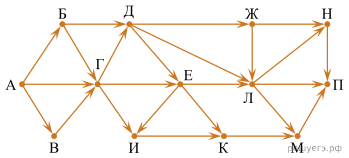 Ответ:____________________________5Логическая функция F задаётся выражением ((x → y) ≡ (y → z)) ∧ (y ∨ w).Дан частично заполненный фрагмент, содержащий неповторяющиеся строки таблицы истинности функции F.Определите, какому столбцу таблицы истинности соответствует каждая из переменных x, y, z, w.В ответе напишите буквы x, y, z, w в том порядке, в котором идут соответствующие им столбцы (сначала  — буква, соответствующая первому столбцу; затем  — буква, соответствующая второму столбцу, и т. д.). Буквы в ответе пишите подряд, никаких разделителей между буквами ставить не нужно.Пример. Пусть задано выражение x → y, зависящее от двух переменных x и y, и фрагмент таблицы истинности:Тогда первому столбцу соответствует переменная y, а второму столбцу соответствует переменная x. В ответе нужно написать: yx.Ответ:_______________________6Запишите число, которое будет напечатано в результате выполнения следующей программы. Для Вашего удобства программа представлена на трех языках программирования.Ответ:_________________________7Определите значение переменной x и y после выполнения фрагмента алгоритма.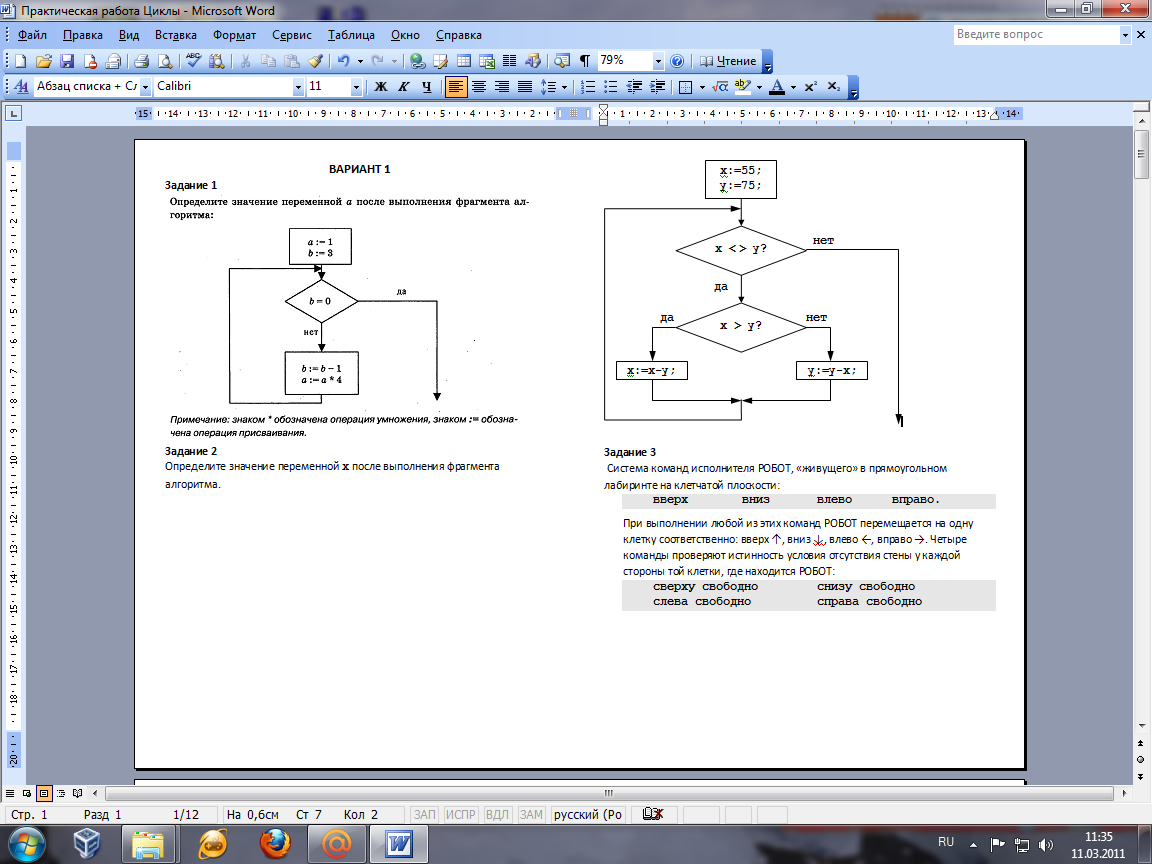 Ответ:____________________________8Напишите в ответе наименьшее значение входной переменной k, при котором программа выдаёт ответ 23. Для Вашего удобства программа приведена на трех языках программирования.Ответ:__________________________9Ниже на трех языках программирования записаны рекурсивные функции F и G.Чему будет равно значение, вычисленное при выполнении вызова F(5)? Ответ:____________________________10 В программе используется одномерный целочисленный массив A с индексами от 0 до 9. Значения элементов равны 1, 2, 5, 8, 9, 3, 4, 0, 7, 6 соответственно, т. е. A[0] = 1, A[1] = 2 и т. д.Определите значение переменной j после выполнения следующего фрагмента программы (записанного ниже на пяти языках программирования).Ответ:____________________________